TITLE (Concise and informative, Times New Roman, 14 Pt. Bold, Red)1Author’s Name and Surname, University,Department, City, Country (Times New Roman, 12 Pt)e-mail adressABSTRACTPlease provide an abstract of 150 to 250 words. The abstract should not contain any undefined
abbreviations or unspecified references.Key words: Please provide 3 to 5 keywords.Corresponding author: Corresponding author’s e-mail adressBAŞLIK (Kısa ve bilgilendirici, Times New Roman, 14 Pt. Kalın, Kırmızı)ÖZETBildiri özeti 150 - 250 kelime arasında olmalıdır. Özet, tanımlanmamış kısaltmaları veya belirtilmemiş referansları içermemelidir.Anahtar Sözcükler: Anahtar sözcükler küçük harfle italik olarak yazılmalıdır. 3 – 5 kelime arasında olmalıdır.Sorumlu Yazar: İlgili yazarın e-posta adresiGİRİŞBölüm başlıkları büyük harfle yazılmalıdır. Metin “Times New Roman” yazı tipinde 12 punto olarak yazılmalıdır. Tür isimleri italik olarak yapılmalıdır. Araştırma makalelerinde problem giriş bölümü içinde açıkça belirtilmelidir. Giriş bölümünü yöntem, bulgular ve sonuç bölümleri gibi bir sıra izlemelidir.			Alt BaşlıklarAlt başlıklarda her kelimenin ilk harfleri büyük diğer harfler küçük, koyu, kırmızı renkte ve yukarıdaki formata uygun yazılmalıdır. Metin içindeki yazılarda satır aralığı “Tek” ve “12”nk olmalıdır (Resim 1).Paragraf yapıldığı takdirde satır aralığı “Tek” ve “12”nk Başlıklarda satır aralığı “Tek” “12”nk olmalıdır (Resim 1).Metin “Times New Roman” yazı tipinde 12 punto olarak yazılmalıdır. Vurgular italik olarak yapılmalıdır. Tablo, şekil veya resim yazı tipi büyüklüğü 7 puntoya kadar küçültülebilir. Bunlar sayfa marjinlerini aşmamalıdır. Tablo, şekil veya yazı tipi büyüklüğü 7 puntoya kadar küçültülebilir. Tablo başlıklarında her kelimenin ilk harfi büyük diğer harfler küçük olarak, koyu ve aşağıdaki formata uygun yazılmalıdır. Tablo başlıkları tablonun altında yer almalıdır.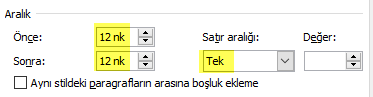 Resim 1. Resim Başlığının İlk Harfleri Büyük Yazılmalıdır.Alt Başlıkların Altındaki BaşlıklarAlt başlıklarda her kelimenin ilk harfleri büyük diğer harfler küçük, italik, koyu, kırmızı renkte ve yukarıdaki formata uygun yazılmalıdır.SONUÇ VE ÖNERİLERTüm rakamlar Arap rakamları kullanılarak numaralandırılmalıdır. Şekiller her zaman ardışık sayısal sıra ile metin içinde gösterilmelidir. Her bir figür, figürün neyi gösterdiğini doğru bir şekilde tanımlayan özlü bir başlığa sahip olmalıdır. Tüm tablolar Arap rakamları kullanılarak numaralandırılmalıdır. Her tablo için lütfen tablonun bileşenlerini açıklayan bir tablo başlığı (başlık) sağlayın.KAYNAKLARKaynak ve kaynak gösterimleri APA formatında yazılmalıdır. Kaynak “Times New Roman” yazı tipinde 10 punto olarak yazılmalıdır. Kaynak listesi girişleri, her eserin ilk yazarının soyadı ile alfabetik olarak yazılmalıdır. Metin içinde kaynak göndermeleri APA formatına uygun olmalıdır. (Yazarın Soyadı, Yayın Yılı: Sayfa Numarası). Örn: (Özdemir, 2010: 12) veya (Subaşıoğlu ve Özdemir, 2009: 4). Aşağıda APA formatı kullanılarak hazırlanmış kaynak örnekleri verilmiştir.Aydın, İ. (2014). Yönetsel, Mesleki ve Örgütsel Etik. Ankara: Pegem Akademi.Bektaş, Ç. ve Köseoğlu, M. A. (2007). “Etik Kodlarının Yönetsel Karar Alma Sürecine Etkileri ve Bir Model Önerisi”. İş,Güç Endüstri İlişkileri ve İnsan Kaynakları Dergisi, 9 (2), 94-115Erdoğan, Ç. (2009). “Kamu Etiğinin Karar Verme Yaklaşımları” [Bildiri]. Kamu Etiği Sempozyum Bildirileri I, 25-26 Mayıs 2009, (ss. 17-34), Ankara: TODAİEFrankena, W. (2007). Etik. (Çev.: Azmi Aydın).  Ankara: İmge Kitabevi. (1973).Hoffman, K. (2005). “Professional Ethics and Librarianship”. Texas Library Journal, ss. 7-11. http://www.txla.org/sites/tla/files/groups/pie/docs/Ethics.pdfTonta, Y. (2000). “Türkiye’de Kütüphanecilik Eğitiminin Yeniden Yapılanması”. Türkiye’de Kütüphane ve Enformasyon Biliminin Kurumsal Gelişimi: İ.Ü. Edebiyat Fakültesi Kütüphanecilik Bölümünün Kuruluşunun 36. Yılı Anısına Düzenlenen Sempozyum Bildirileri, 11-12 Mayıs 2000, (ss. 74-89). İstanbul: Türk Kütüphaneciler Derneği.